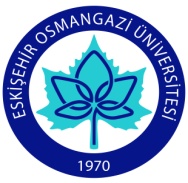 SAĞLIK BİLİMLERİ FAKÜLTESİ HEMŞİRELİK BÖLÜMÜ DERS BİLGİ FORMUTarih     :    	                                                                                                                       İmza						FACULTY OF HEALTH NURSING DEPARTMENT, INFORMATION FORM OF COURSEDate:	 Signature:DÖNEMGüzDERSİN ADIMesleki İngilizce IIIKODU 281117008KOORDİNATÖRProf.Dr. İnci TÜRK TOĞRULDERSİ VERENLERProf.Dr. İnci TÜRK TOĞRULYARIYILHAFTALIK DERS SAATİHAFTALIK DERS SAATİHAFTALIK DERS SAATİHAFTALIK DERS SAATİYARIYILTeorikUygulamaLaboratuarLaboratuarKredisiAKTSAKTSTÜRÜDİLİ72---244ZORUNLU (  )  SEÇMELİ ( X)TürkçeDEĞERLENDİRME SİSTEMİDEĞERLENDİRME SİSTEMİDEĞERLENDİRME SİSTEMİDEĞERLENDİRME SİSTEMİDEĞERLENDİRME SİSTEMİDEĞERLENDİRME SİSTEMİDEĞERLENDİRME SİSTEMİDEĞERLENDİRME SİSTEMİDEĞERLENDİRME SİSTEMİDEĞERLENDİRME SİSTEMİYARIYIL İÇİ ÇALIŞMALARYARIYIL İÇİ ÇALIŞMALARYARIYIL İÇİ ÇALIŞMALARYARIYIL İÇİ ÇALIŞMALARFaaliyet türüFaaliyet türüFaaliyet türüSayıSayı%YARIYIL İÇİ ÇALIŞMALARYARIYIL İÇİ ÇALIŞMALARYARIYIL İÇİ ÇALIŞMALARYARIYIL İÇİ ÇALIŞMALARI. Ara SınavI. Ara SınavI. Ara Sınav1140YARIYIL İÇİ ÇALIŞMALARYARIYIL İÇİ ÇALIŞMALARYARIYIL İÇİ ÇALIŞMALARYARIYIL İÇİ ÇALIŞMALARII. Ara SınavII. Ara SınavII. Ara SınavYARIYIL İÇİ ÇALIŞMALARYARIYIL İÇİ ÇALIŞMALARYARIYIL İÇİ ÇALIŞMALARYARIYIL İÇİ ÇALIŞMALARUygulamaUygulamaUygulamaYARIYIL İÇİ ÇALIŞMALARYARIYIL İÇİ ÇALIŞMALARYARIYIL İÇİ ÇALIŞMALARYARIYIL İÇİ ÇALIŞMALARÖdevÖdevÖdevYARIYIL İÇİ ÇALIŞMALARYARIYIL İÇİ ÇALIŞMALARYARIYIL İÇİ ÇALIŞMALARYARIYIL İÇİ ÇALIŞMALARSunum/SeminerSunum/SeminerSunum/SeminerYARIYIL İÇİ ÇALIŞMALARYARIYIL İÇİ ÇALIŞMALARYARIYIL İÇİ ÇALIŞMALARYARIYIL İÇİ ÇALIŞMALARYarıyıl Sonu SınavıYarıyıl Sonu SınavıYarıyıl Sonu Sınavı1160YARIYIL İÇİ ÇALIŞMALARYARIYIL İÇİ ÇALIŞMALARYARIYIL İÇİ ÇALIŞMALARYARIYIL İÇİ ÇALIŞMALARTOPLAMTOPLAMTOPLAM22100ÖNKOŞULLARÖNKOŞULLARÖNKOŞULLARÖNKOŞULLAR------İÇERİĞİİÇERİĞİİÇERİĞİİÇERİĞİİngilizcede Zamanlar, Modallar, Pasif Yapı, Medikal deyimler, Ettirgen yapı, gerund-infinitif, sıfatlar, zamirler,zarflar, as-as, so as, or-not, if-whether yapıları, sıfatların üstünlük dereceleri, more-less-similar-different anlamı veren yapılar, devrik yapılar, isim cümleleri  İngilizcede Zamanlar, Modallar, Pasif Yapı, Medikal deyimler, Ettirgen yapı, gerund-infinitif, sıfatlar, zamirler,zarflar, as-as, so as, or-not, if-whether yapıları, sıfatların üstünlük dereceleri, more-less-similar-different anlamı veren yapılar, devrik yapılar, isim cümleleri  İngilizcede Zamanlar, Modallar, Pasif Yapı, Medikal deyimler, Ettirgen yapı, gerund-infinitif, sıfatlar, zamirler,zarflar, as-as, so as, or-not, if-whether yapıları, sıfatların üstünlük dereceleri, more-less-similar-different anlamı veren yapılar, devrik yapılar, isim cümleleri  İngilizcede Zamanlar, Modallar, Pasif Yapı, Medikal deyimler, Ettirgen yapı, gerund-infinitif, sıfatlar, zamirler,zarflar, as-as, so as, or-not, if-whether yapıları, sıfatların üstünlük dereceleri, more-less-similar-different anlamı veren yapılar, devrik yapılar, isim cümleleri  İngilizcede Zamanlar, Modallar, Pasif Yapı, Medikal deyimler, Ettirgen yapı, gerund-infinitif, sıfatlar, zamirler,zarflar, as-as, so as, or-not, if-whether yapıları, sıfatların üstünlük dereceleri, more-less-similar-different anlamı veren yapılar, devrik yapılar, isim cümleleri  İngilizcede Zamanlar, Modallar, Pasif Yapı, Medikal deyimler, Ettirgen yapı, gerund-infinitif, sıfatlar, zamirler,zarflar, as-as, so as, or-not, if-whether yapıları, sıfatların üstünlük dereceleri, more-less-similar-different anlamı veren yapılar, devrik yapılar, isim cümleleri  AMAÇLARIAMAÇLARIAMAÇLARIAMAÇLARIHemşirelik bölümü öğrencilerinin, İngilizce çeviri tekniklerini geliştirerek, mesleğe yönelik terimleri öğrenebilme, okuduğunu anlayabilme ve alanı ile ilgili metinleri tercüme edebilme becerisini kazanmaktır. Hemşirelik bölümü öğrencilerinin, İngilizce çeviri tekniklerini geliştirerek, mesleğe yönelik terimleri öğrenebilme, okuduğunu anlayabilme ve alanı ile ilgili metinleri tercüme edebilme becerisini kazanmaktır. Hemşirelik bölümü öğrencilerinin, İngilizce çeviri tekniklerini geliştirerek, mesleğe yönelik terimleri öğrenebilme, okuduğunu anlayabilme ve alanı ile ilgili metinleri tercüme edebilme becerisini kazanmaktır. Hemşirelik bölümü öğrencilerinin, İngilizce çeviri tekniklerini geliştirerek, mesleğe yönelik terimleri öğrenebilme, okuduğunu anlayabilme ve alanı ile ilgili metinleri tercüme edebilme becerisini kazanmaktır. Hemşirelik bölümü öğrencilerinin, İngilizce çeviri tekniklerini geliştirerek, mesleğe yönelik terimleri öğrenebilme, okuduğunu anlayabilme ve alanı ile ilgili metinleri tercüme edebilme becerisini kazanmaktır. Hemşirelik bölümü öğrencilerinin, İngilizce çeviri tekniklerini geliştirerek, mesleğe yönelik terimleri öğrenebilme, okuduğunu anlayabilme ve alanı ile ilgili metinleri tercüme edebilme becerisini kazanmaktır. ÖĞRENİM ÇIKTILARIÖĞRENİM ÇIKTILARIÖĞRENİM ÇIKTILARIÖĞRENİM ÇIKTILARITemel İngilizce bilgisini tekrar ederek ve temel çeviri tekniklerini kullanarak dalı ile ilgili basitten karmaşık cümleye doğru tercüme becerisini geliştirebilme becerisi kazanırlar.  Hastane ortamında gerçekleşebilecek hasta-hekim-ebe-hemşire konuşmaları hakkında gerekli bilgiye sahip olurlar.Tıbbi deyimler (medicalidioms) konusunda bilgi sahibi olurlar.Temel İngilizce bilgisini tekrar ederek ve temel çeviri tekniklerini kullanarak dalı ile ilgili basitten karmaşık cümleye doğru tercüme becerisini geliştirebilme becerisi kazanırlar.  Hastane ortamında gerçekleşebilecek hasta-hekim-ebe-hemşire konuşmaları hakkında gerekli bilgiye sahip olurlar.Tıbbi deyimler (medicalidioms) konusunda bilgi sahibi olurlar.Temel İngilizce bilgisini tekrar ederek ve temel çeviri tekniklerini kullanarak dalı ile ilgili basitten karmaşık cümleye doğru tercüme becerisini geliştirebilme becerisi kazanırlar.  Hastane ortamında gerçekleşebilecek hasta-hekim-ebe-hemşire konuşmaları hakkında gerekli bilgiye sahip olurlar.Tıbbi deyimler (medicalidioms) konusunda bilgi sahibi olurlar.Temel İngilizce bilgisini tekrar ederek ve temel çeviri tekniklerini kullanarak dalı ile ilgili basitten karmaşık cümleye doğru tercüme becerisini geliştirebilme becerisi kazanırlar.  Hastane ortamında gerçekleşebilecek hasta-hekim-ebe-hemşire konuşmaları hakkında gerekli bilgiye sahip olurlar.Tıbbi deyimler (medicalidioms) konusunda bilgi sahibi olurlar.Temel İngilizce bilgisini tekrar ederek ve temel çeviri tekniklerini kullanarak dalı ile ilgili basitten karmaşık cümleye doğru tercüme becerisini geliştirebilme becerisi kazanırlar.  Hastane ortamında gerçekleşebilecek hasta-hekim-ebe-hemşire konuşmaları hakkında gerekli bilgiye sahip olurlar.Tıbbi deyimler (medicalidioms) konusunda bilgi sahibi olurlar.Temel İngilizce bilgisini tekrar ederek ve temel çeviri tekniklerini kullanarak dalı ile ilgili basitten karmaşık cümleye doğru tercüme becerisini geliştirebilme becerisi kazanırlar.  Hastane ortamında gerçekleşebilecek hasta-hekim-ebe-hemşire konuşmaları hakkında gerekli bilgiye sahip olurlar.Tıbbi deyimler (medicalidioms) konusunda bilgi sahibi olurlar.KAYNAKLARKAYNAKLARKAYNAKLARKAYNAKLARMehmet Turçin, Tıbbi İngilizce, Nobel Tıp Kitapları, 7. baskı,1998.Çeşitli internet kaynakları-metinler-diyaloglar vb.Mehmet Turçin, Tıbbi İngilizce, Nobel Tıp Kitapları, 7. baskı,1998.Çeşitli internet kaynakları-metinler-diyaloglar vb.Mehmet Turçin, Tıbbi İngilizce, Nobel Tıp Kitapları, 7. baskı,1998.Çeşitli internet kaynakları-metinler-diyaloglar vb.Mehmet Turçin, Tıbbi İngilizce, Nobel Tıp Kitapları, 7. baskı,1998.Çeşitli internet kaynakları-metinler-diyaloglar vb.Mehmet Turçin, Tıbbi İngilizce, Nobel Tıp Kitapları, 7. baskı,1998.Çeşitli internet kaynakları-metinler-diyaloglar vb.Mehmet Turçin, Tıbbi İngilizce, Nobel Tıp Kitapları, 7. baskı,1998.Çeşitli internet kaynakları-metinler-diyaloglar vb.ÖĞRETİM YÖNTEMLERİÖĞRETİM YÖNTEMLERİÖĞRETİM YÖNTEMLERİÖĞRETİM YÖNTEMLERİDers Anlatma, örnek cümlelerin tercümesinde birebir öğrenci katılımı ile aktif ders işleme yöntemi kullanılmaktadır. Ders Anlatma, örnek cümlelerin tercümesinde birebir öğrenci katılımı ile aktif ders işleme yöntemi kullanılmaktadır. Ders Anlatma, örnek cümlelerin tercümesinde birebir öğrenci katılımı ile aktif ders işleme yöntemi kullanılmaktadır. Ders Anlatma, örnek cümlelerin tercümesinde birebir öğrenci katılımı ile aktif ders işleme yöntemi kullanılmaktadır. Ders Anlatma, örnek cümlelerin tercümesinde birebir öğrenci katılımı ile aktif ders işleme yöntemi kullanılmaktadır. Ders Anlatma, örnek cümlelerin tercümesinde birebir öğrenci katılımı ile aktif ders işleme yöntemi kullanılmaktadır. DERS AKIŞIDERS AKIŞIHAFTAKONULAR1İngilizcede zamanlarve kullanım alanları2Tüm zamanlar ile ilgili tıbbi cümle çevirileri3Tüm zamanları pasif cümle düzenine çevriliş teknikleri4Pasif formda yazılmış tıbbi cümle tercümeleri5Modallar, present, perfect, presentcont. veperfectcont yapıları6Modallar kullanılarak oluşturulmuş tıbbi cümlelerin tercümesi7Ara Sınav8Hastane diyalogları, hastalık isimleri, medikal deyimler9İki fiilli ifadeler, Verb-ingTo+infinitive, Ettirgen yapı, Have’ in çeşitli kullanımları, 10Geçişli geçişsiz fiiller, zamirler, sıfatlar, zarflar, dolaylı - direkt nesne, dönüşümlü zamirler11as—as, so/as, sıfatların üstünlük derecesi, more-less,similar-different anlamı veren yapılar, işaret zamirleri12Sıfat olarak belirleyiciler, zamir olarak belirleyiciler, fiillerin yerine geçen sözcükler, koordinasyon yapıları,or-not, if-whether, devrik yapılar,13 Bağlayıcı olarak soru sözcükleri, It ile başlayan cümleler, that cümleleriNOPROGRAM ÇIKTILARINA KATKISI3211Hemşirelik/Ebelik/Sağlık Kurumları Yöneticiliği Eğitiminde Temel Kavramları Tanıma Becerisix2Temel Kavramları Merkeze Alarak Etik Problemlere Yaklaşma Becerisix3Hemşirelik/Ebelik/Sağlık Kurumları Yöneticiliği ve Sağlık Bilimlerine İlişkin Bilgi sahibi olma ve Edindiği Bilgileri uygulama Becerisix4Disiplinler-arası Takım Çalışması Yapabilme Becerisix5Hemşirelik/Ebelik/Sağlık Kurumları Yöneticiliği Eğitiminde, Tıbbi Problemleri Tanıma, Formülize Etme ve Çözme Becerisix6Etkin Yazılı ve Sözlü İletişim/Sunum Becerisix7Mesleki ve Etik Sorumluluğu Anlama ve Uygulama Becerisix8Yaşam Boyu Öğrenimin Önemini Kavrama ve Uygulama Becerisix1:Hiç Katkısı Yok. 2:Kısmen Katkısı Var. 3:Tam Katkısı Var.1:Hiç Katkısı Yok. 2:Kısmen Katkısı Var. 3:Tam Katkısı Var.1:Hiç Katkısı Yok. 2:Kısmen Katkısı Var. 3:Tam Katkısı Var.1:Hiç Katkısı Yok. 2:Kısmen Katkısı Var. 3:Tam Katkısı Var.1:Hiç Katkısı Yok. 2:Kısmen Katkısı Var. 3:Tam Katkısı Var.TERMFallCOURSETITLEVocational English IIICODE281117008COORDINATORProf.Dr. İnci TÜRK TOĞRULINSTRUCTORSProf.Dr. İnci TÜRK TOĞRULSEMESTERHOURS PER WEEKHOURS PER WEEKHOURS PER WEEKHOURS PER WEEKSEMESTERTheoryPracticeLaboratoryLaboratoryCreditAKTSTYPETYPELANGUAGE7200024COMPULSORY (   )  ELECTIVE( X  )COMPULSORY (   )  ELECTIVE( X  )TURKİSHASSESMENT SYSTEMASSESMENT SYSTEMASSESMENT SYSTEMASSESMENT SYSTEMASSESMENT SYSTEMASSESMENT SYSTEMASSESMENT SYSTEMASSESMENT SYSTEMASSESMENT SYSTEMASSESMENT SYSTEMIN-TERM STUDIESIN-TERM STUDIESIN-TERM STUDIESIN-TERM STUDIESFaaliyet türüFaaliyet türüFaaliyet türüFaaliyet türüQuantityPercentageIN-TERM STUDIESIN-TERM STUDIESIN-TERM STUDIESIN-TERM STUDIESFirst Mid TermFirst Mid TermFirst Mid TermFirst Mid Term140IN-TERM STUDIESIN-TERM STUDIESIN-TERM STUDIESIN-TERM STUDIESSecond Mid TermSecond Mid TermSecond Mid TermSecond Mid TermIN-TERM STUDIESIN-TERM STUDIESIN-TERM STUDIESIN-TERM STUDIESPracticePracticePracticePracticeIN-TERM STUDIESIN-TERM STUDIESIN-TERM STUDIESIN-TERM STUDIESHomeworkHomeworkHomeworkHomeworkIN-TERM STUDIESIN-TERM STUDIESIN-TERM STUDIESIN-TERM STUDIESPresentation/Preparing SeminarPresentation/Preparing SeminarPresentation/Preparing SeminarPresentation/Preparing SeminarIN-TERM STUDIESIN-TERM STUDIESIN-TERM STUDIESIN-TERM STUDIESFinal ExaminationFinal ExaminationFinal ExaminationFinal Examination160IN-TERM STUDIESIN-TERM STUDIESIN-TERM STUDIESIN-TERM STUDIESTOTALTOTALTOTALTOTAL2100PREREQUISITESPREREQUISITESPREREQUISITESPREREQUISITESCONTENTSCONTENTSCONTENTSCONTENTSEnglish Tenses, Modals, Passive voice, Medical Idioms, Causative, Gerund-Infinitive, Adjective, pronoun, Adverb, as-as, so as, or-not, if-whether, comparative- superlative,more-less-similar-different, inverted structures, impersonal It, that clause English Tenses, Modals, Passive voice, Medical Idioms, Causative, Gerund-Infinitive, Adjective, pronoun, Adverb, as-as, so as, or-not, if-whether, comparative- superlative,more-less-similar-different, inverted structures, impersonal It, that clause English Tenses, Modals, Passive voice, Medical Idioms, Causative, Gerund-Infinitive, Adjective, pronoun, Adverb, as-as, so as, or-not, if-whether, comparative- superlative,more-less-similar-different, inverted structures, impersonal It, that clause English Tenses, Modals, Passive voice, Medical Idioms, Causative, Gerund-Infinitive, Adjective, pronoun, Adverb, as-as, so as, or-not, if-whether, comparative- superlative,more-less-similar-different, inverted structures, impersonal It, that clause English Tenses, Modals, Passive voice, Medical Idioms, Causative, Gerund-Infinitive, Adjective, pronoun, Adverb, as-as, so as, or-not, if-whether, comparative- superlative,more-less-similar-different, inverted structures, impersonal It, that clause English Tenses, Modals, Passive voice, Medical Idioms, Causative, Gerund-Infinitive, Adjective, pronoun, Adverb, as-as, so as, or-not, if-whether, comparative- superlative,more-less-similar-different, inverted structures, impersonal It, that clause GOALSGOALSGOALSGOALSTo give knowledge about general translation technics and to give translating and understanding ability of vocational documents to undergraduate students of Nursing DepartmentTo give knowledge about general translation technics and to give translating and understanding ability of vocational documents to undergraduate students of Nursing DepartmentTo give knowledge about general translation technics and to give translating and understanding ability of vocational documents to undergraduate students of Nursing DepartmentTo give knowledge about general translation technics and to give translating and understanding ability of vocational documents to undergraduate students of Nursing DepartmentTo give knowledge about general translation technics and to give translating and understanding ability of vocational documents to undergraduate students of Nursing DepartmentTo give knowledge about general translation technics and to give translating and understanding ability of vocational documents to undergraduate students of Nursing DepartmentLEARNING OUTCOMESLEARNING OUTCOMESLEARNING OUTCOMESLEARNING OUTCOMESTo repeat English knowledgeTo teach basic translation technics To give ability of translate from basic sentences to complexTo give information about medical dialogue in a hospital To give information about medical idioms to undergraduate students of Nursing Department.To repeat English knowledgeTo teach basic translation technics To give ability of translate from basic sentences to complexTo give information about medical dialogue in a hospital To give information about medical idioms to undergraduate students of Nursing Department.To repeat English knowledgeTo teach basic translation technics To give ability of translate from basic sentences to complexTo give information about medical dialogue in a hospital To give information about medical idioms to undergraduate students of Nursing Department.To repeat English knowledgeTo teach basic translation technics To give ability of translate from basic sentences to complexTo give information about medical dialogue in a hospital To give information about medical idioms to undergraduate students of Nursing Department.To repeat English knowledgeTo teach basic translation technics To give ability of translate from basic sentences to complexTo give information about medical dialogue in a hospital To give information about medical idioms to undergraduate students of Nursing Department.To repeat English knowledgeTo teach basic translation technics To give ability of translate from basic sentences to complexTo give information about medical dialogue in a hospital To give information about medical idioms to undergraduate students of Nursing Department.SOURCESSOURCESSOURCESSOURCESMehmet Turçin, Medical English, Nobel Medical Books 7. edition,1998.(in Turkish); Various Internet Sources, documents and dialogs  Mehmet Turçin, Medical English, Nobel Medical Books 7. edition,1998.(in Turkish); Various Internet Sources, documents and dialogs  Mehmet Turçin, Medical English, Nobel Medical Books 7. edition,1998.(in Turkish); Various Internet Sources, documents and dialogs  Mehmet Turçin, Medical English, Nobel Medical Books 7. edition,1998.(in Turkish); Various Internet Sources, documents and dialogs  Mehmet Turçin, Medical English, Nobel Medical Books 7. edition,1998.(in Turkish); Various Internet Sources, documents and dialogs  Mehmet Turçin, Medical English, Nobel Medical Books 7. edition,1998.(in Turkish); Various Internet Sources, documents and dialogs  TEACHING METHODSTEACHING METHODSTEACHING METHODSTEACHING METHODSTo teach lesson and translation with student participation To teach lesson and translation with student participation To teach lesson and translation with student participation To teach lesson and translation with student participation To teach lesson and translation with student participation To teach lesson and translation with student participation COURSE CONTENTCOURSE CONTENTWEEKTOPICS1Usage and Tenses in English 2Translation of medical sentences about tenses 3Passive Voice4Translation of medical sentences about passive voice5Modals; present, perfect, present cont. and perfect continuous structure of modals6Translation of medical sentences about modals7Mid Term8Hospital dialogue, diseases, medical idioms 9Gerund- Infinitive, Causatives, various usage of Have10Transitive versus intransitive, Pronouns, Adjective versus Adverbs, Indirect object-indirect object, reflective pronouns11as—as, so/as, comparative degree, , more-less, similar-different, demonstrative pronouns12Determiners as adjectives, as pronouns, verbs substitutes, coordination structures or-not, if-whether, inverted structure13Question words as relatives, Impersonal IT, That Clause NUMBERPROGRAM OUTCOMES3211Get a recognition of basis principles in Nursing/Midwifery/Management of healthcare institutions education x2Get an ability to solve ethical problems with basic principlesx3Nursing/Midwifery/Management of healthcare institutions education Gather as well as apply knowledge of health sciencesx4Function on multi-disciplinary teamsx5Identify, formulate, and solve medical and Nursing/Midwifery/Management of healthcare institutions education problemsx6Use effective written and oral communication/presentation skillsx7Get an understanding of  professional and ethical responsibilityx8Get a recognition of the need for, and an ability to engage in lifelong learningx1:No contribution. 2:Partially contribution. 3: Yes contribution1:No contribution. 2:Partially contribution. 3: Yes contribution1:No contribution. 2:Partially contribution. 3: Yes contribution1:No contribution. 2:Partially contribution. 3: Yes contribution1:No contribution. 2:Partially contribution. 3: Yes contribution